Технологическая карта урока.Учитель: Голенкова О. В.Предмет: обществознаниеКласс : 5Автор УМК: Л. Н. Боголюбова, Л. Ф. ИвановаТема урока: Человек- личность.Тип урока: Ознакомление с новым материаломЦель урока: Создать условия для формирования  представлений учащихся о личности, качествах личности, ее месте в истории; способствовать  расширению знания учащихся о влиянии социальной среды на человекаПлан урока: 1. Что такое личность.                      2. Индивидуальность – плохо или хорошо?                      3. Сильная личность – какая она?методы и формы обучения: Методы: наглядный, частично-поисковый, практический, контроля.                                                  Формы: индивидуальная, групповая, фронтальнаяОсновные понятия: Личность, человек, качества личности, воляПланируемые результатыПредметные: Научатся: понимать, что человек принадлежит обществу, живет и развивается в нем.Получат возможность научиться: понимать себя, анализировать свои поступки, чувства, состояния, приобретаемый опыт; работать в группах и парахМетапредметные УУД: Познавательные: выявляют особенности и признаки объектов; приводят примеры в качестве доказательства выдвигаемых положений. Коммуникативные: взаимодействуют в ходе групповой работы, ведут диалог, участвуют в дискуссии; принимают другое мнение и позицию, допускают существование различных точек зрения.Регулятивные: прогнозируют результаты уровня усвоения изучаемого материала; принимают и сохраняют учебную задачуЛичностные УУД: Сохраняют мотивацию к учебной деятельности;  проявляют интерес 
к новому учебному материалу; выражают положительное отношение 
к процессу познания; адекватно понимают причины успешности/неуспешности учебной деятельностПриложение 1Схема «Человек, индивид, личность»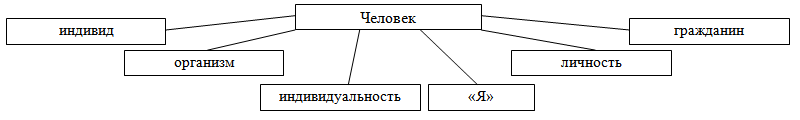 Каждая группа получает набор  карточек с определением терминов:1) отдельно взятый человек, представитель человеческого рода, обладающий определенными биологическими особенностями; 2) живое тело;3) это то, что отличает человека от животного и социального мира, совокупность характерных особенностей и свойств; 4) сознательный член общества, человек, подчиняющий свои личные интересы общественным; 5) человек, обладающий сознанием и способный к различной деятельности и взаимоотношениям с другими людьми;6) самоопределение самого себя.Приложение 2Кроссворд «Человек – личность»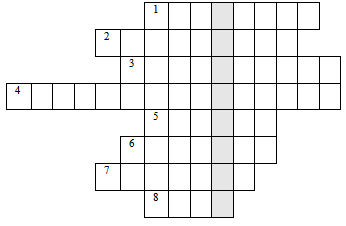 Этапы 
урокаДеятельность учителяДеятельность 
учащихсяУниверсальные 
учебные действия
(УУД)I. Мотивация 
к учебной деятельностиСоздаёт условия для возникновения у обучающихся внутренней потребности включения 
в учебную деятельность, уточняет тематические рамки.Организует формулировку темы и постановку цели урока учащимисяСлушают и обсуждают тему урока, обсуждают цели урока и пытаются самостоятельно их формулировать Личностные: стремятся хорошо учиться и сориентированы 
на участие в делах школьника; правильно идентифицируют себя с позицией школьника.Регулятивные: самостоятельно формулируют цели урока после предварительного обсужденияII. Актуализация знаний1. Знакомит учащихся учебником (его внешним видом, общим содержанием, условными обозначениями) и рабочей тетрадью, с основными темами и задачами предмета. 2. Организует диалог с учащимися по вопросам:– Чем обладает еще человек, кроме инстинктов? – Почему древние люди не могли жить по одиночке, а объединялись в племена и роды? – Прочитайте текст. Выскажите свое мнение, почему так произошло. – Что нужно ребенку для того, чтобы он развивался, как человек? – Сверьте свои высказывания с текстом1. Рассматривают учебник, знакомятся с его структурой, читают вступительную статью.2. Отвечают 
на вопросы, находят в тексте подтверждения своим выводамПознавательные: используют общие приёмы решения познавательных задач; ориентируются в разнообразии способов их решения.Коммуникативные: высказывают собственное мнение; слушают друг друга, строят понятные речевые высказыванияIII. Изучение нового матери-ала1. Показывает слайды презентации, комментирует новую информацию.2. Делит учащихся на группы, объясняет принцип работы с карточками и схемой:1) соотнести термин и его определение; 2) прокомментировать свой выбор.3. Организует работу по материалам рубрики:– составьте словесный портрет девушек; попытайтесь представить черты их характера по их внешнему виду, особенности их поведения.4. Нацеливает учащихся на самостоятельную работу по выполнению заданий в рабочей тетради, проводит выборочный контроль. 5. Организует прочтение текста рубрик и обсуждение репродукции картины В. А. Серова «Петр I».– Прочитайте текст. Подумайте, всегда ли выражение «смотреть свысока» означает взглядс верхнего этажа. Хотелось бы вам общаться 
с человеком, который смотрит на вас свысока?– Рассмотрите картину В. А. Серова. Как вы думаете, удалось художнику передать индивидуальность каждого персонажа картины? В чем это проявляется?– Прочитайте текст о Л.-В. Бетховене. В чем проявлялась сила его личности? Знакомы ли вам его произведения? Есть ли среди них любимое?1. Знакомятся 
с новой информацией, задают уточняющие вопросы, обсуждают сложные вопросы.2. Работают 
в группах, используя карточки, сопоставляют понятия 
с термином 
на схеме, объясняют свой выбор, приводят примеры.3. Рассматривают картину, отвечают на поставленные вопросы, выражают собственное мнение. 4. Выполняют задания в рабочей тетради.5. Знакомятся 
с материалами рубрик учебника, отвечают на вопросы, высказывают собственную точку зрения, делают выводыЛичностные: выражают осо-знанные устойчивые эстетические предпочтения  и ориентацию на искусство, как значимую сферу человеческой жизни.Регулятивные: совместно 
с учителем обнаруживают 
и формулируют учебную проблему; самостоятельно определяют промежуточные цели 
урока. Познавательные: извлекают необходимую информацию 
из учебника; дополняют и расширяют имеющиеся знания 
и представления о личности человека.Коммуникативные: аргументируют свою позицию и координируют её с позициями партнёров в сотрудничестве при выработке общего решения в совместной деятельностиIV. Первичное  осмысление и закрепление изученногоОрганизует работу с учащимися по разгадыванию кроссворда и определению слов, характеризующих личностьРазгадывают кроссвордПознавательные: самостоятельно осуществляют поиск нужной информации V. Итоги урока. Проводит беседу по вопросам: – Какие качества характеризуют личность? – Что мы относим к биологическим качест-Отвечают 
на вопросы.Определяют   Личностные: понимают значение знаний для человека и принимают его.1. Ум легкомыслен и упорен.                 В сужденьях скор и слишком смел.    Нет, человек не так-то бел,    Да и опять, не так-то черен… (Смелость.)3. Цель творчества – самоотдача,    А не шумиха, не успех.    Позорно, ничего не знача,    Быть притчей на устах у всех… (Творчество.)2. Если люди тебя уважают,    Часто просят дать им совет,    И тебя очень многие знают,    Значит, завоевал… (авторитет).4. Владеет тот собой среди толпы смятенной,    Ответственность несёт всегда за тех,    Кто верит вновь, наперекор Вселенной,     В себя и в свой в делах успех… (Ответственность.)5. Сравнима любовь твоя    С чем в настоящем?    Сравнима с огнём она,    Вечно горящим… (Любовь.)7. Оттенков множество для глаз:    Нет в людях краски безусловной,    Добра не чужд иной виновный,    И праведник грешит сто раз… (Доброта.)6. Можно жить безмятежно, условясь    Зло считать для удобства добром.    Но что делать тому, чья совесть    Всё нежданно поставит ребром?.. (Совесть.)8. Всегда бывает счастлив тот человек,    Кто цель благородную в жизни поставит.    Кто живёт для людей свой недолгий век,     Тот след глубокий на земле оставит… (Цель.)